Динамика численности населения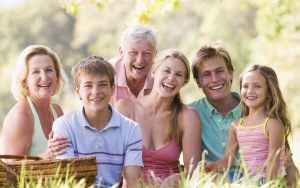 г. Краснокамска за 2017 годПо состоянию на 1 января 2017 года численность населения г. Краснокамск по данным Пермьстата составила 53 864 человека, что на 100 человек меньше, чем на 1 января 2016 года.  Численность населения формируется как за счёт внутренних факторов (рождение и смерть граждан), так и за счёт внешних факторов (миграция граждан). Изменение этих факторов выражается в итогах естественного движения населения.По предварительным данным Пермьстата численность населения г. Краснокамска с учётом естественного движения населения за 12 месяцев прошедшего года по состоянию на 31 декабря составила 53 626 человек, что на 238 человека меньше, чем на начало года.(чел.)Рассмотрим динамику численности населения в течение 2017 года.Естественный прирост (убыль) населения в 2017 году:За 2017 год в г. Краснокамск родилось 678 малышей, умерло 749 человек. Естественная убыль составила 71 человек.Миграционные процессы в 2017 году:За 2017 год в г. Краснокамск прибыло 1 598 человек, выбыло из города 1 765 человек. Миграционная убыль составила 167 человек.Данные о численности населения г. Краснокамска за период 2010-2017 годы с учётом итогов Всероссийской переписи населения-2010С 2010 года показатель численности населения определяется с учётом итогов Всероссийской переписи населения-2010. За период с 2010 по 2015 годы включительно в городе Краснокамске наблюдался стабильный рост численности населения, что в целом характеризовало город как динамично развивающуюся территорию. За указанный период лет численность населения города возросла на 2 158 человека, что составило 4% от общей численности жителей. К сожалению, с 2016 года численность населения города снижается, что обусловлено последствиями экономического кризиса в стране и снижением числа женщин детородного возраста.Численность населения на 01.01.2017 г.Естественная убыль населенияМиграционный отток населенияЧисленность населения на 31.12.2017 г.53 864(-) 71(-) 16753 626